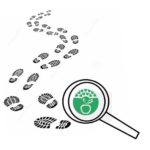 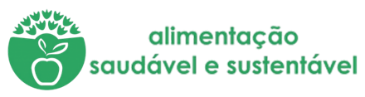 Na minha casa não desperdiçamos alimentos!E agora…Deixa-nos a tua receitaTítulo: Receita de sopa de cascas anti desperdícioIngredientes:    Cascas das cenouras;Talos dos vegetais utilizados durante a semana e guardados no frigorífico na gaveta dos vegetais; 			Uma batata média			Dentes de alho 			Rodelas de gengibre			Fio de azeiteProcedimentos: Começa por lavar bem as cascas dos vegetais à escolha (por exemplo: casca das cenouras; talos dos vegetais utilizados durante a semana e guardados no frigorífico na gaveta dos vegetais);Lava bem e corta em pedacinhos pequeninos uma batata médiaDescasca e esmaga alguns dentes de alho a gosto, juntamente com umas rodelas de gengibre;Coloca as cascas juntamente com o alho e o gengibre numa panela, cobrindo depois com água;Deixa levantar fervura e depois reduz para lume médio.Deixa cozinhar durante 30 minutos;Passa o caldo com a varinha mágica, deitas um fiozinho de azeite, esperas que ferva e está pronto a servir.Imagens da receita concluída.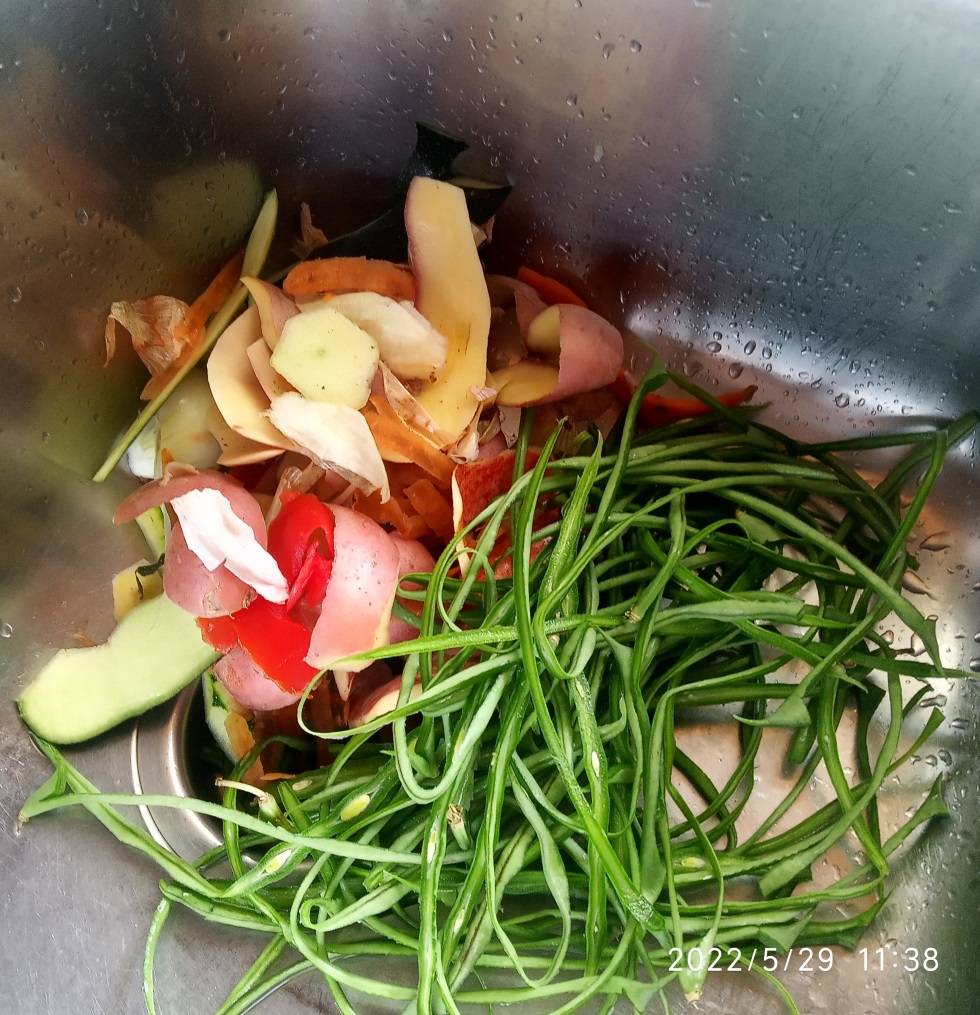 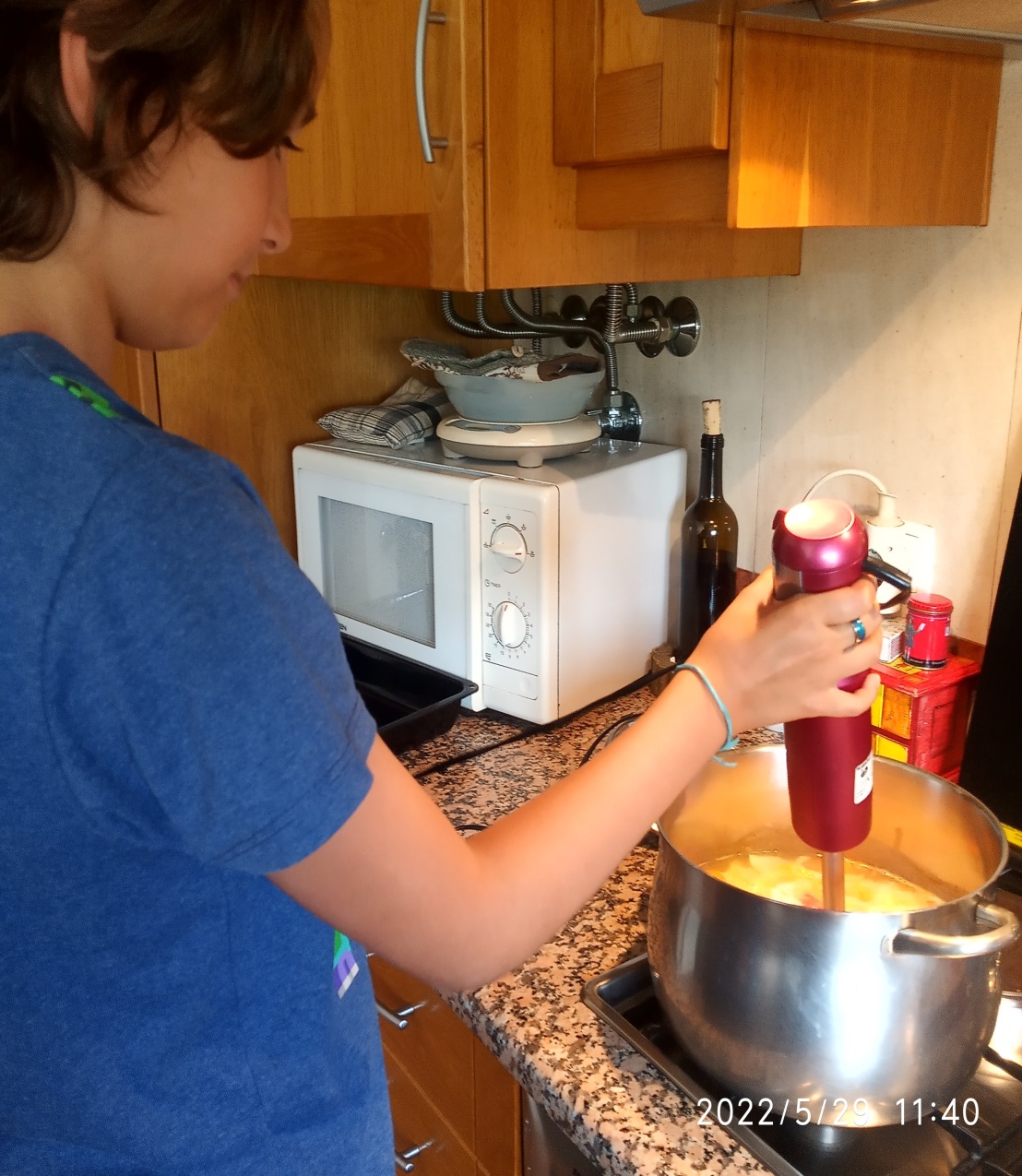 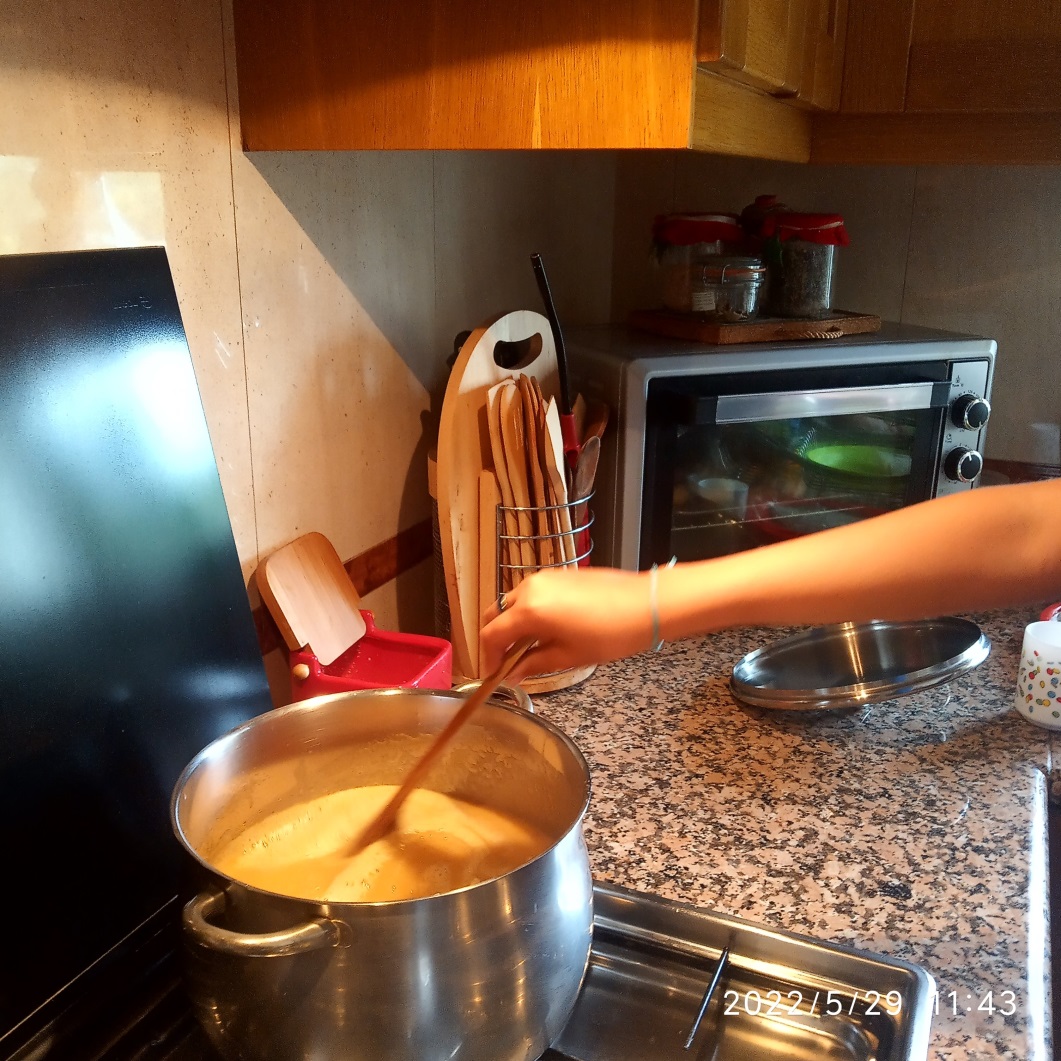 	Tabela de registos 	Tabela de registos Dia 1PESO DO DESPERDÍCIO DIA 1Registo em peso de alimentos desperdiçados durante a preparação das refeições (ex: quando preparam uma sopa, pesar o as partes dos legumes descartados, cascas, raízes, etc.)1, 125KgApós a refeição verificar se a mesma foi consumida na sua totalidade. Registo em peso.O,300KgDia 2PESO DO DESPERDÍCIO DIA 2Registo em peso de alimentos desperdiçados durante a preparação das refeições (ex: quando preparam uma sopa, pesar o as partes dos legumes descartados, cascas, raízes, etc.)0,520 KgApós a refeição verificar se a mesma foi consumida na sua totalidade. Registo em peso.0, 235 KgDia 3PESO DO DESPERDÍCIO DIA 3Registo em peso de alimentos desperdiçados durante a preparação das refeições (ex: quando preparam uma sopa, pesar o as partes dos legumes descartados, cascas, raízes, etc.)0,423KgApós a refeição verificar se a mesma foi consumida na sua totalidade. Registo em peso.0,124Kg